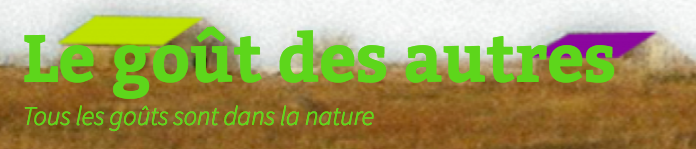 Guide d’adhésion d’un nouveau producteur Le Goût des Autres souhaite soutenir économiquement des producteurs agricoles, majoritairement locaux, dans une démarche de maintien et de développement d'une agriculture artisanale et écologique, respectueuse de l'environnement et des hommes. Le Goût des Autres contribue ainsi à la mise en place d'une micro-économie solidaire sur son territoire.Toute demande d’adhésion d’un nouveau producteur 
devra être validée par le CA du GDASi la personne qui présente le producteur ne peut être référente, elle doit s’assurer de trouver au moins une autre personne pour cette mission.Le Goût des Autres ne souhaite pas mettre des producteurs en concurrence. Nous essayons d’avoir un producteur pour un produit. Il se peut que cela ne soit pas facilement applicable. Certains produits peuvent être différents selon leurs terroirs, comme par exemple le vin, le fromage …Le producteur au Goût des Autresproduit ses propres produitsa une activité déclaréeest situé dans un périmètre géographique proche conserve une exploitation agricole à taille humaine.s’engage pour une agriculture biologique (sans obligation de certification)s'engage à n’utiliser ni OGM, ni pesticides de synthèse, ni engrais chimiques.recherche la transparence dans les actes d’achats, de production, de transformation et de vente de ses produits.s’assure de la bonne qualité gustative et sanitaire de ses produitsmaintient la diversité des populations animales élevées et des variétés végétales cultivées (respect de la biodiversité de la faune et de la flore et la transmission d’un patrimoine végétal et animal digne pour les générations futures.)est respectueux du bien-être animal.raisonne à long terme et de manière globale.est sur une voie menant à l'autonomie et au développement de son exploitation par la définition d'un prix équitable permettant au producteur de vivre dignement.communiquera avec son référent à propos de la validité du tableau de commande  s’engage à venir présenter et vendre ses produits.référence la charte de l'agriculture paysanne (en annexe)Le Goût des Autres pour ses producteurs développe des liens de solidarité active avec tous les acteurssensibilise les adhérents sur une solidarité avec le producteur dans les aléas de production.accompagne le producteur à l'autonomie et au développement de son exploitation par la définition d'un prix équitable, révisé chaque saison, permettant au producteur de vivre dignement et d’envisager l’avenir avec confiance.						               Nous vous souhaitons une belle aventureLe CA du GdA - 2023